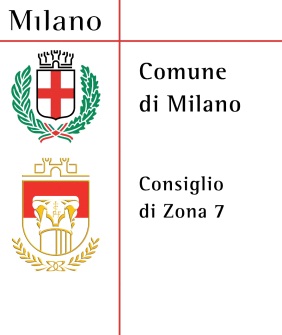 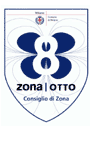 I CONSIGLI DI ZONA 7 E 8 INVITANO LA CITTADINANZAALLA PRESENTAZIONE SPORTELLI ENERGIA NELLE ZONEL’iniziativa è quella di aprire gli “Sportelli Energia” presso le sedi dei Consigli di Zona.
Il servizio che sarà offerto tramite tali sportelli ha come obiettivo quello di informare, formare e promuovere l’uso razionale dell’energia, dello sviluppo delle fonti rinnovabili e del risparmio energetico, attraverso la diffusione e la sensibilizzazione di capacità, conoscenze ed educazione relative alle tematiche inerenti la sostenibilità ambientale. 
Attraverso l’attivazione di questo Sportello l’Amministrazione intende indirizzare i cittadini verso le soluzioni più adeguate alla propria abitazione, supportandoli nelle scelte, dissipando eventuali dubbi tecnici e informando su normative, finanziamenti, agevolazioni, adempimenti amministrativi e costi.Particolarmente interessante per le nostre due zone la possibilità di utilizzo del teleriscaldamento.MARTEDI’ 11 GIUGNO alle ore 18PRESSO LA SCUOLA PRIMARIA DI VIA PARAVIA 83Con la presenza dell’Ass. Maran e dei tecnici competentiIvano Grioni                                                            Enrico FedrighiniPres. Comm. Zona 7: Mobilità,			       Pres. Comm. Zona 8: Ambiente		Ambiente, Parchi dell’Ovest, Agricoltura                     Mobilità, Agricoltura